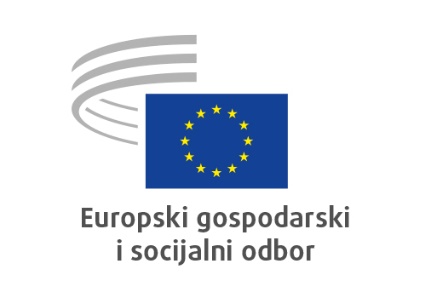 Bruxelles, 15. rujna 2021.Sadržaj:STRUČNA SKUPINA ZA EKONOMSKU I MONETARNU UNIJU TE EKONOMSKU I SOCIJALNU KOHEZIJUObnovljeno partnerstvo s južnim susjedstvom – Nova agenda za SredozemljeKljučne točke:EGSO:pozdravlja činjenicu da se u Komunikaciji iznova potvrđuje predanost vladavini prava, ljudskim i temeljnim pravima, ravnopravnosti, demokraciji i dobrom upravljanju kao temeljima razvoja ravnopravnih, uključivih i stoga prosperitetnih društava u našem južnom susjedstvu te da je osobiti naglasak stavljen na mlade, žene i skupine u nepovoljnom položaju. Istodobno pozdravlja nove socijalne ciljeve samita u Portu koji moraju utjecati na provedbu Zajedničke komunikacije;EGSO s velikim zadovoljstvom primjećuje predanost EU-a promicanju kulture vladavine prava u bliskoj suradnji s civilnim društvom i poslovnom zajednicom. Organizacije civilnog društva i socijalnih partnera i dalje su ključni partneri u oblikovanju i praćenju suradnje u EU-u. Odbor stoga smatra da je od ključne važnosti da EU na euromediteranskoj razini podupire i promiče djelovanje različitih institucija i mreža organizacija civilnog društva u širokom smislu te riječi kako bi im se omogućio nastavak rada u najboljim mogućim uvjetima;srdačno pozdravlja prijedloge za bolju uključenost privatnog sektora u razvoj regije kako bi se nadopunila potrebna javna ulaganja te produbio dijalog između javnog i privatnog sektora u cilju osiguravanja socijalne i gospodarske održivosti, što će dovesti do otvaranja dostojanstvenih radnih mjesta. Taj bi pristup trebalo poticati na regionalnoj euromediteranskoj razini te na nacionalnim i lokalnim razinama;smatra da je važno poboljšati regionalnu, podregionalnu i međuregionalnu suradnju i pozdravlja odlučnu potporu jačanju suradnje u multilateralnim forumima, u čijem je središtu UN, posebno u području mira i sigurnosti. Odbor poziva na djelovanje koje se temelji na sinergijama između instrumenata predviđenih Poveljom UN-a i strategijom EU-a za sigurnosnu uniju te smatra da je potrebno znatno povećati napore EU-a u regiji. Dobar primjer pristupa dobrog upravljanja u regiji jest jasna usmjerenost na pružanje potpore Uniji za Mediteran kao forumu za razmjenu i suradnju;ističe da naglasak mora biti na uklanjanju temeljnih uzroka migracija u pojedinim partnerskim zemljama kako ljudi ne bi migrirali zbog nedostatka životnih prilika. Primjeri toga bili bi bolji pristup obrazovanju ili mjere za otvaranje kvalitetnih radnih mjesta. EGSO poziva EU da se pobrine za to da se zelena tranzicija ne smatra modelom nametnutim izvana;smatra da rodna ravnopravnost nije samo univerzalno priznato ljudsko pravo, već i da je neophodna za dobrobit, gospodarski rast, blagostanje, dobro upravljanje, mir i sigurnost. Moramo poduzeti više, među ostalim uključivanjem rodne dimenzije u sve programe suradnje i ciljane mjere, u skladu s trećim akcijskim planom EU-a za rodnu ravnopravnost.Revizija trgovinske politike – otvorena, održiva i odlučna trgovinska politikaKljučne točke:EGSO:pozdravlja pokretanje nove strategije trgovinske politike EU-a. Vrijeme je da se ažuriraju trgovinski alati te da se analiziraju i kvantificiraju trgovinske promjene, pri čemu je potrebno razlučiti privremene promjene i promjene povezane s pandemijom COVID-a 19 od stalnih promjena.EGSO podržava načelo promicanja „otvorene, strateške i odlučne“ trgovinske politike kao načina poboljšanja pristupa tržištu i izjednačavanja uvjeta za sve. U praksi, ona mora uz pomoć kombinacije vanjskih i unutarnjih politika poticati održivi rast, konkurentnost, dostojanstven rad i bolji izbor za potrošače. Trgovina je samo dio rješenja.Modernizacija Svjetske trgovinske organizacije (WTO) glavni je prioritet kako bi se stvori moderan trgovinski program koji obuhvaća okolišna i socijalna pitanja (razbijanjem tabua). EU bi trebao preuzeti vodeću ulogu u uspostavi strateške suradnje s ključnim partnerima i promicanju boljih multilateralnih trgovinskih sustava i standarda.EGSO pozdravlja naglasak na održivosti i to da Pariški sporazum postane osnovni element budućih sporazuma o trgovini i ulaganjima. To bi trebalo proširiti i na temeljne konvencije Međunarodne organizacije rada (ILO).Predstojeća revizija trgovine i održivog razvoja sastavni je dio trgovinske strategije EU-a. EGSO poziva na ambiciozno jačanje poglavlja o trgovini i održivom razvoju i njihovu stvarnu izvršivost u bilateralnim trgovinskim i investicijskim sporazumima EU-a.Jačanje održivosti i otpornosti u globalnim lancima vrijednosti ključno je za jednake uvjete. EU-u su potrebni instrumenti za borbu protiv korupcije i povrede okolišnih, radnih, socijalnih i ljudskih prava, kao što su obvezna dužna pažnja, novi ugovor UN-a o poslovanju i ljudskim pravima, Konvencija Međunarodne organizacije rada o dostojanstvenom radu u globalnim lancima opskrbe ili održivost u javnoj nabavi. Na temelju iskustva stečenog tijekom krize uzrokovane pandemijom COVID-a 19 EU treba bolje shvatiti učinak globalnih vrijednosnih lanaca na ljude i poduzeća, kao i njihove ranjivosti. Diversifikacija je sredstvo za postizanje veće otpornosti, uz odgovarajuće mehanizme praćenja i primjerene postupke javne nabave.Ako WTO ne može djelovati ili dati rezultate, EU bi se trebao oslanjati na niz sporazuma o slobodnoj trgovini koji odražavaju europske vrijednosti i međunarodne standarde koje u području međunarodne trgovine dijeli s vodećim gospodarstvima i s onima u usponu. Na tom području može se učiniti više.EGSO naglašava potrebu za jačanjem suradnje s civilnim društvom – od oblikovanja do praćenja trgovinskih alata i sporazuma – kao i njezine vidljivosti: ponovno osnivanje skupine stručnjaka za sporazume o slobodnoj trgovini i jačanje unutarnjih savjetodavnih skupina. Svrsishodna suradnja s Europskim parlamentom i civilnim društvom, naročito putem EGSO-a, u cilju boljeg rješavanja problema pomogla bi da se osiguraju jednostavniji postupci ratifikacije.EGSO pozdravlja konkretne mjere za provedbu, unapređenje i osiguravanje djelotvorne provedbe postojećih sporazuma EU-a o slobodnoj trgovini. Glavni službenik za nadzor provedbe trgovinskih pravila trebao bi povećati dosljednost provedbe i izvršenja sporazuma EU-a i WTO-a, uključujući poglavlja o trgovini i održivom razvoju.EGSO pozdravlja odlučnost EU-a u jednostranoj obrani vrijednosti i trgovinskih obveza EU-a kad su sve druge mogućnosti iscrpljene. Također bi trebalo uzeti u obzir sve moguće političke i gospodarske posljedice takvih odluka.EGSO podržava kontinuiranu upotrebu pomoći za trgovinu u EU-u kako bi se zemljama u razvoju pomoglo u provedbi trgovinskih sporazuma i poduprla usklađenost s pravilima i standardima, posebno u vezi s održivim razvojem.EGSO naglašava potrebu za jamčenjem ravnopravnih uvjeta za poljoprivredu. Europski poljoprivredni proizvodi trebali bi imati bolji pristup tržištu trećih zemalja, a isto tako uvezeni proizvodi iz trećih zemalja moraju ispunjavati europske standarde održivosti i sigurnosti hrane. Sporazumima o slobodnoj trgovini EU-a moraju se poštovati sanitarne i fitosanitarne odredbe EU-a te se mora poštovati načelo predostrožnosti.EGSO pozdravlja stavljanje posebnog naglaska na mala i srednja poduzeća (MSP-ove) na svim razinama. Ponovno poziva na ulaganje većih napora kako bi se izvijestilo o utjecaju međunarodne trgovine na poduzeća i građane.Strategija financiranja instrumenta NextGenerationEUKljučne točke:EGSO:pozdravlja činjenicu da Odluka o vlastitim sredstvima, koja je stupila na snagu 1. lipnja 2021., Komisiji omogućuje da započne pozajmljivati sredstva za instrument za oporavak NextGenerationEU;smatra da je funkcionalna strategija financiranja ključna je za neometanu provedbu instrumenta NextGenerationEU;ističe da su dobro i održivo financiranje i čvrsto upravljanje rizikom u interesu svih. Štoviše, zaduživanje i upravljanje dugom moraju se temeljiti na demokratskoj kontroli, legitimitetu i transparentnosti;naglašava koliko je važno da Komisija izravno upravlja strategijom financiranja, a ne da je eksternalizira, i pozdravlja povećanje njezinih ljudskih resursa u tom području;smatra da bi trebalo osnovati savjetodavni odbor u kojem bi bili zastupljeni Komisija, Europski parlament, Vijeće, socijalni partneri i organizirano civilno društvo;naglašava važnost održavanja visoke kreditne sposobnosti i niskih troškova zaduživanja EU-a kako bi se izbjegli redistributivni učinci od dužnika prema zajmodavcima;pozdravlja to što je jedan od preduvjeta za sudjelovanje u mreži primarnih trgovaca nadzor od strane nadležnog tijela Unije;podupire uspostavu čvrstih sustava za upravljanje rizikom i otvaranje računa instrumenta NextGenerationEU u ESB-u. Glavni službenik za rizike trebao bi se tijekom izrade politike rizika i usklađenosti na visokoj razini savjetovati s Europskim parlamentom i Vijećem;pozdravlja planirani „okvir za zelene obveznice instrumenta NextGenerationEU” i predlaže da se razmotri i izdavanje obveznica s društvenim učinkom.STRUČNA SKUPINA ZA ZAPOŠLJAVANJE, SOCIJALNA PITANJA I GRAĐANSTVOStrategija o pravima osoba s invaliditetomKljučne točke:EGSO pozdravlja novu Strategiju EU-a o pravima osoba s invaliditetom, napominjući da ona predstavlja jasan korak naprijed u usporedbi s prethodnom strategijom. Međutim, izražava zabrinutost zbog nedostatka obvezujućih mjera i čvrstog zakonodavstva za njezinu provedbu.EGSO:poziva na potpuno uključivanje i sudjelovanje organizacija osoba s invaliditetom u predloženoj platformi za osobe s invaliditetom. EGSO bi također trebao biti pozvan na sudjelovanje;smatra da bi Mehanizam za oporavak i otpornost trebao biti čvrsto povezan sa strategijom za osobe s invaliditetom s ciljem da ga se iskoristi za pružanje pomoći osobama s invaliditetom u oporavku od posljedica pandemije;pozdravlja prijedlog o agenciji AccessibleEU, ali poziva na donošenje jasnih i transparentnih planova o tome kako financirati tu agenciju, koje osoblje zaposliti te kako osigurati zastupljenost osoba s invaliditetom;snažno podupire vodeću inicijativu o iskaznici EU-a za osobe s invaliditetom i poziva na to da je se uvede uz pomoć uredbe;žali zbog nedostatka konkretnih mjera usmjerenih na potrebe žena i djevojčica s invaliditetom te poziva na usvajanje posebne vodeće inicijative u drugoj polovini razdoblja koje strategija obuhvaća;smatra ključnim da se osobama s invaliditetom ne uskraćuje pristup pravosuđu zbog nedostatka poslovne sposobnosti ili problema s pristupačnosti, nedostatka potpore u donošenju odluka ili nedostatka raspoložive pomoći pri komunikaciji;poziva na to da smjernice za poboljšanje samostalnog života i uključenost u zajednicu sadrže jasne definicije utemeljene na onima koje je uspostavila Europska stručna skupina za prijelaz s institucionalne skrbi na usluge podrške za život u zajednici te na općoj napomeni br. 5 o članku 19. Konvencije UN-a o pravima osoba s invaliditetom;preporučuje da se u novi pregled socijalnih pokazatelja u okviru stupa socijalnih prava uključe pokazatelji razlike u zaposlenosti osoba s invaliditetom i osoba bez invaliditeta te da se usvoje ciljevi za uklanjanje svih razlika u zaposlenosti, s naglaskom na kvalitetnom zapošljavanju na otvorenom tržištu rada;naglašava potrebu za osiguravanjem sustavnijeg prikupljanja raščlanjenih podataka, po mogućnosti upotrebom serije pitanja Washingtonske skupine;poziva Komisiju da osobe s invaliditetom i njihove predstavničkih organizacija uključi u sva područja konferencije o budućnosti Europe, a ne samo ona koja se odnose na invaliditet;preporučuje da kandidat EU-a za članstvo u Odboru UN-a za prava osoba s invaliditetom bude europska žena s invaliditetom;poziva Vijeće da se pridruži platformi za pitanja invaliditeta i da brzo imenuje koordinatora za osobe s invaliditetom kako je predviđeno u strategiji;poziva pokret osoba s invaliditetom da se proaktivno zalaže za to da se baš svakom mjerom iz strategije ostvari ono što se obećava.Strategija EU-a o pravima djeteta i europsko jamstvo za djecuKljučne točke:EGSO:pozdravlja i strategiju o pravima djeteta i jamstvo za djecu te smatra da će se njihovom provedbom poduprijeti napori na europskoj i nacionalnoj razini usmjereni na promicanje dobrobiti djece i smanjenje siromaštva djece;smatra da prekidanje međugeneracijskog začaranog kruga nejednakosti iziskuje koordiniran europski pristup koji se temelji na snažnoj politici i pravnim okvirima; ističe potrebu da se prava djece uključe u izradu svih politika;ističe da je potrebno podupirati roditelje i skrbnike uz pomoć niza mjera, uključujući i primjerene dohotke i ravnotežu između poslovnog i privatnog života; smatra da se problem ranjivosti djece mora rješavati rješavanjem problema ranjivosti njihove obitelji; ulaganja u djecu i njihove obitelji mora biti prioritet, a ujedno je potrebno pružati visokokvalitetnu potporu obiteljima da bi im se pomoglo da djecu odgajaju uz pomoć pozitivnih roditeljskih vještina;poziva na uključivanje, među drugim dionicima, organiziranog civilnog društva i organizacija djece i obitelji i savjetovanje s njima kad je riječ o izradi nacionalnih akcijskih planova i mehanizmima za njihovo praćenje; nacionalni akcijski planovi trebali bi sadržavati transparentne podatke o korištenju europskih i nacionalnih fondova te vremenski raspored aktivnosti;preporučuje da sve države članice najmanje 5 % sredstava iz fonda ESF+ namijene tome da izvuku djecu iz siromaštva; nadalje, trebale bi omogućiti slobodan pristup ranom i predškolskom odgoju i obrazovanju, školovanju i školskim aktivnostima te zdravstvenoj skrbi ili te usluge omogućiti besplatno;ističe potrebu za izgradnjom kapaciteta i za djecu i za odrasle, među ostalim i neformalnim aktivnostima aktera civilnog društva, kako bi se poduprlo sudjelovanje djece i kako bi se čuli njihov glas i zahtjevi;smatra da bi integrirane sustave za zaštitu djece predložene u strategiji trebalo dopuniti mjerama za sprječavanje svih oblika nasilja nad djecom; skreće pozornost na to da je potreban plan koji bi uključivao sve razine vlasti i bavio se rješavanjem pitanja nasilja nad djecom i njegovim sprečavanjem;pozdravlja usredotočenost na siromaštvo djece, oskudicu, diskriminaciju i isključenost u okviru jamstva za djecu te potiče države članice da u svojim akcijskim planovima jamstva za djecu predstave kvalitativne i kvantitativne ciljeve;smatra da rješavanje problema siromaštva djece i obitelji u okviru jamstva za djecu uključuje i borbu protiv digitalnog siromaštva te pozdravlja prijedlog imenovanja nacionalnih koordinatora jamstva za djecu, koji će koordinirati i pratiti njegovu provedbu.Obrazovanje odraslihKljučne točke:EGSO:pozdravlja povećanu usredotočenost na obrazovanje odraslih, osposobljavanje i razvoj vještina, što se naglašava u nedavnim inicijativama Europske komisije, te ističe važnost ulaganja u obrazovanje odraslih i razvoj vještina za gospodarski oporavak s obzirom na pandemiju i ostvarivanje socijalne Europe;naglašava ulogu obrazovanja odraslih kako bi im se pomoglo da poboljšaju i steknu građanske vještine te preuzmu aktivniju ulogu u društvu; smatra da bi cjeloživotno učenje trebalo postati način života za sve i sastavni dio zaposlenja te poziva Komisiju i države članice da se dosegne i poveća cilj od 60 % sudjelovanja u obrazovanju odraslih osoba godišnje;državama članicama preporučuje da ojačaju politiku, upravljanje i financiranje obrazovanja odraslih te da pojačaju provedbu Preporuke Vijeća o oblicima usavršavanja (iz 2016.).; trebale bi osigurati jednak pristup cjeloživotnom učenju za sve odrasle osobe, uključujući one u nepovoljnom socioekonomskom položaju; nastavnicima je potrebno osigurati osposobljavanje o tome kako prilagoditi nastavu i učenje na internetu kako bi bilo pristupačno svim učenicima s invaliditetom i poteškoćama u učenju;skreće pozornost na potrebu za boljim pristupom usmjeravanju i savjetovanju kako bi sve odrasle osobe bile informirane o mogućnostima cjeloživotnog obrazovanja; sve odrasle osobe i radnici trebali bi imati pravo pristupa, među ostalim, kvalitetnom osposobljavanju zaposlenika i priznavanju informalnog i neformalnog učenja; smatra da su socijalni dijalog i interakcija između sindikata i poslodavaca ključni za usklađivanje osposobljavanja s potrebama tržišta rada te za osiguravanje kvalitete i financiranje osposobljavanja; ukazuje na potrebu da države članice, uz sudjelovanje socijalnih partnera, uspostave financijske mehanizme i alate za olakšavanje pristupa učenju i osposobljavanju;smatra da bi poduzeća, zajedno sa sindikatima, trebala što više sudjelovati u uspostavi strategija za razvoj vještina za digitalnu i zelenu tranziciju industrije; usavršavanje i prekvalifikacija imaju presudnu ulogu u tim tranzicijama, a da je poduzećima potrebna potpora za njihove strategije usavršavanja i prekvalifikacije; potiče države članice da osiguraju, među ostalim, da svi obrazovni programi i programi osposobljavanja zaposlenika imaju jasne ishode učenja i ključne kompetencije;poziva Komisiju da ponovno uspostavi otvorene metode koordinacije između ministarstava država članica EU-a koja se bave obrazovanjem odraslih, socijalnih partnera i civilnog društva u okviru radne skupine kako bi se nastavio rad prethodnih radnih skupina za obrazovanje odraslih.Akcijski plan za provedbu europskog stupa socijalnih pravaKljučne točke:EGSO:pozdravlja Akcijski plan za provedbu europskog stupa socijalnih prava i njegovu provedbu na razini EU-a i nacionalnoj razini, uzimajući u obzir odgovarajuće nadležnosti, te ga smatra vrlo pravodobnim, posebno s obzirom na to da je pandemija COVID-a 19 poremetila svaki aspekt ljudskog života, pogoršavajući već postojeće socijalne probleme i vršeći znatan pritisak na državne institucije, zajednice, organizacije i poduzeća;pozdravlja politički konsenzus postignut u pogledu Plana tijekom socijalnog samita u Portu izražen u obliku „Obveze iz Porta“;prepoznaje raznolikost i zajedničku osnovu socijalnih modela diljem EU-a;smatra da je jamčenje minimalnih socijalnih standarda za svaku osobu koja živi u EU-u iznimno važno za izgradnju pravednog i uključivog društva;tvrdi da su konkurentnost i veća produktivnost temeljena na vještinama i znanju dobar recept za održavanje dobrobiti europskih društava;smatra da bi trebalo utvrditi posebne opće i pojedinačne ciljeve za svih 20 načela stupa;kako bi planirano preispitivanje sredinom provedbenog razdoblja bilo učinkovitije, predlaže da bi države članice mogle na dobrovoljnoj osnovi utvrđivati prijelazne opće i pojedinačne ciljeve ovog Plana za 2025. radi procjene napretka u prvoj polovini njegove provedbe;predlaže da bi se kao europski koordinacijski mehanizam za primjenu Plana trebao koristi okvir europskog semestra;smatra da je europski semestar prikladan okvir za praćenje Plana;smatra da se mogu poduzeti veći napori na razini EU-a i država članica u području borbe protiv siromaštva u skladu s prvim ciljem održivog razvoja u okviru Programa UN-a do 2030.;predlaže da bi u Plan trebalo uključiti mjere koje bi nastojale riješiti problem dohodovne nejednakosti s obzirom na dobro utvrđeni prioritet socijalne kohezije kao ključan dio europskog socijalnog modela;smatra da bi Planom trebalo promicati ne samo opravdani cilj otvaranja radnih mjesta, već i kvalitetu zaposlenja, uključujući borbu protiv nesigurnih radnih mjesta;pozdravlja namjeru da se u roku od deset godina smanje razlike između muškaraca i žena u pogledu zapošljavanja i plaća te da se poveća pružanje formalnog ranog i predškolskog odgoja i obrazovanja, iako to povećanje još nije kvantificirano.STRUČNA SKUPINA ZA PROMET, ENERGIJU, INFRASTRUKTURU I INFORMACIJSKO DRUŠTVOIntermodalni prijevoz i multimodalna logistikaKljučne točke:EGSODugoročno održivo rješenje za razvoj učinkovitog i održivog multimodalnog prijevoza i logistike može se postići samo rješavanjem problema koji multimodalni prijevoz čine skupljim, sporijim i manje pouzdanim od drugih vrsta prijevoza, osobito unimodalnog cestovnog prijevoza. To se ne može ostvariti putem promidžbe ulaganja ili uz pomoć regulatorne potpore. Takav bi pristup bio i resursno učinkovit s regulatornog aspekta jer ne bi bio potreban nikakav namjenski regulatorni okvir.U cilju unapređenja multimodalnog prometa EGSO uz tehničke inovacije i rješavanje problema u pogledu konkurentnosti preporučuje i potpunu internalizaciju vanjskih troškova za sve vrste prijevoza kako bi se postigli jednaki uvjeti za sve. EGSO poziva na poduzimanje ozbiljnih mjera za zaštitu i/ili ponovno pokretanje europskog sustava za prijevoz pojedinačnih vagona, povezivanje strateške infrastrukture (npr. luka) sa željezničkim rješenjima, ulaganje u industrijske sporedne kolosijeke i uključivanje velikih logističkih poduzeća u modalno preusmjeravanje njihovih tokova. Radi osiguravanja poštenog tržišnog natjecanja među raznim vrstama prijevoza, EGSO preporučuje društveno uzorno ponašanje u svim vrstama prijevoza kako bi se osigurale visokokvalitetne usluge prijevoza, visokokvalitetna radna mjesta i dobri socijalni uvjeti u cilju postizanja jednakih uvjeta za sve sudionike na tržištu. Osim dodatnih troškova zbog prekrcaja i dodatnih transakcijskih troškova, trenutačne probleme povezane s multimodalnim prijevozom čine nedostaci kao što su dugo trajanje isporuke, složenost te veći rizik i manja pouzdanost, zbog čega multimodalnost još nije istinski zaživjela. Stoga su potrebne mjere kako bi multimodalni prijevoz tereta postao konkurentan sam po sebi te kako bi se ostvarili učinkoviti i neometani tokovi multimodalnog prijevoza tereta uz jednake troškove kao i kod unimodalnog prijevoza.Isto tako, potrebno je bolje prilagoditi željeznicu kontekstu otvorenog tržišta i ispraviti probleme prouzročene nedostatkom točnosti, pouzdanosti, predvidljivosti i fleksibilnosti koji imaju negativan učinak na multimodalna rješenja koja uključuju željeznicu. Kad je riječ o prijevozu unutarnjim plovnim putovima, čini se da su potrebna poboljšanja u pogledu prekograničnog prometnog kapaciteta. Odgovarajuća terminalna infrastruktura ključna je za uspješnu intermodalnost. U pogledu resursne učinkovitosti bilo bi korisno i da se države članice dogovore oko suradnje u planiranju terminalne infrastrukture u pograničnim regijama. Udaljenost između terminala trebalo bi prilagoditi potražnji, gustoći mreže i drugim lokalnim okolnostima.Kad je riječ o javnom dugu, EGSO preporučuje da se nakon krize uzrokovane pandemijom COVID-a 19 javna ulaganja u intermodalnu infrastrukturu izuzmu iz odredbi Pakta o stabilnosti i rastu.Brojni problemi koji otežavaju intermodalni prijevoz mogli bi se riješiti pametnim digitalnim rješenjima kao što su mogućnosti praćenja i određivanja položaja te druga digitalna rješenja kojima se olakšava djelotvorno upravljanje tokovima multimodalnog prijevoza.EGSO poziva Europsku komisiju da tijekom pripreme predstojeće revizije regulatornog okvira za intermodalni prijevoz razmotri prethodno navedene prijedloge i omogući multimodalnom prijevozu da u potpunosti odigra svoju ulogu u prometnom sustavu bez posebnih mjera potpore.STRUČNA SKUPINA ZA JEDINSTVENO TRŽIŠTE, PROIZVODNJU I POTROŠNJUDigitalni ciljevi za razdoblje do 2030.Ključne točke:EGSO:pozdravlja ovu inicijativu i cilj da se digitalne tehnologije upotrebljavaju za poboljšanje života građana, zaštitu temeljnih prava i osiguravanje zdravlja, sigurnosti i privatnosti svih građana;insistira na potrebi da se poboljša kibersigurnost i kiberotpornost, a ljudima omogući bolji izbor i kontrola nad njihovim podacima;ističe da je ključno podržati one koji ne mogu odmah ostvariti koristi od postupka digitalizacije te poziva Komisiju da pruži potporu onima koji su u postupku tranzicije;smatra da je radi smanjenja razlika potrebno istodobno ulagati u infrastrukturu i u osposobljavanje i cjeloživotno učenje;smatra da je nužno je potaknuti digitalizaciju obrazovnih sustava prilagodbom obrazovnih sadržaja digitalnom dobu te stvoriti javno-privatne ekosustave za primjenu novih metoda obrazovanja;smatra da EU mora osigurati da svi radnici imaju pristup socijalnoj zaštiti i da je potrebno poticati socijalni dijalog o pitanjima mogućeg gubitka radnih mjesta do kojeg bi moglo doći zbog tehnoloških promjena;ističe da jedan od prioriteta mora biti uspostava europskog fonda, koji bi uglavnom bio podržan oporezivanjem najvećih tehnoloških poduzeća, s ciljem da se pomogne radnicima koji zbog digitalizacije gospodarstva ostaju bez posla;poziva na koordiniranu politiku prilagođenu tehnološkim i društvenim promjenama i industrijsku strategiju, koja bi obuhvaćala i politiku tržišnog natjecanja i sektorsku regulaciju, osobito u pogledu sigurne povezivosti.Revizija Uredbe o roaminguKljučne točke:EGSO:preporučuje da se uvede obveza za operatora da ponovno pošalje upozorenje potrošaču svaki put kada se ponovno potroši količina iz prvog upozorenja;posvećuje posebnu pažnju situacijama uporabe mobilnih uređaja na prekograničnim područjima, odnosno područjima zemalja koje nisu članice Europske unije;preporučuje da se znatno poboljšaju i strategija pokrivenosti područja širokopojasnom optičkom mrežom i kapaciteti isporuke širokopojasnog interneta, i u okviru lokalnih petlji i mobilnih mreža;preporučuje donošenje uredbe EU-a prema kojoj bi Europska unija činila jedinstvenu cjenovnu zonu na jedinstvenom tržištu, kojom bi se omogućili pozivi i uporaba podataka po „lokalnoj” tarifi prema svim korisnicima mobilnih i fiksnih usluga koji imaju telefonsku pretplatu u Europi; izabrinut je zbog predložene izmjene metodologije za preispitivanje maksimalnih veleprodajnih naknada putem delegiranog akta i preporučuje sveobuhvatnu zakonodavnu reviziju u pogledu društvenih aspekata razvoja roaminga.Gospodarske i socijalne prilike koje nudi digitalizacijaKljučne točke:EGSO:naglašava da je potrebno ojačati kapacitete u područjima kao što su računalstvo u oblaku, 5G i sigurna upotreba podataka te ulagati u snažnu digitalnu Europu;smatra da će jedan od ključeva uspješnosti europskog jedinstvenog digitalnog tržišta biti otvorenost tehnologiji pri regulaciji novih digitalnih poslovnih modela i digitalnih aplikacija, kao i pristup financiranju inovacija kako bi MSP-ovi mogli iskoristiti prednosti takvih novih digitalnih aplikacija;uvjeren je da digitalni poslovni modeli koji će sve više oblikovati naš svijet rada moraju biti osmišljeni tako da budu usmjereni na ljude i osiguravati digitalnu uključenost posebno ranjivih skupina;smatra da Europska komisija treba preuzeti koordinacijsku ulogu kako bi se izbjegla fragmentacija među raznim europskim fondovima i pojednostavile aktivnosti i projekti u području digitalne transformacije MSP-ova;ističe da u određenim sektorima, posebno u uslužnom sektoru postoji hitna potreba za regulatornim okvirom koji bi omogućio suzbijanje dezinformacija u digitalnom prostoru;zagovara pristup umjetnoj inteligenciji u kojem je kontrola u ljudskim rukama te skreće pozornost na utjecaj umjetne inteligencije na radna mjesta, na važnost pronalaženja prave ravnoteže između propisa, samoregulacije i etičkih smjernica te na utjecaj umjetne inteligencije na potrošače i radnike.Digitalizacija za sveKljučne točke:EGSO:preporučuje da vlade, u cilju postizanja uključivosti, donesu sveobuhvatne strategije kojima se podupiru mjere i propisi koji su primjereni i razmjerni kako bi se osigurala interoperabilnost, kvaliteta, usmjerenost na čovjeka, transparentnost, sigurnost i dostupnost digitalnih javnih usluga i proizvoda te optimalan pristup zdravstvenoj skrbi, obrazovanju te ekonomskim i kulturnim mogućnostima;uviđa da digitalizacija donosi i prilike i prijetnje za poduzeća pa bi vlade trebale osigurati odgovarajuću financijsku potporu za poduzeća svih veličina, a posebice za MSP-ove, među ostalim kroz fondove EU-a;preporučuje da se uvođenje radnih praksi poput rada na daljinu provodi uzimajući u cijelosti u obzir ravnotežu između poslovnog i privatnog života;preporučuje da države članice bliže surađuju na razvoju i provjeri digitalnih rješenja kako bi se uspostavila mreža za razmjenu primjera dobre prakse;preporučuje da u preispitivanju vladinih politika i mjera diljem EU-a sudjeluju relevantni dionici, predlaganjem djelotvornih mjera koje se temelje na socijalnoj pravdi;preporučuje jačanje Akta o digitalnim uslugama i Akta o digitalnim tržištima, kao preduvjeta za digitalnu transformaciju koja je pouzdana i kojom se potrošačima daje mogućnost odabira na istinski otvorenom i konkurentnom tržištu;ističe da bi jednakost i socijalni dijalog uvijek trebali biti vodeća načela pri uvođenju digitalnih i zelenih tehnologija.STRUČNA SKUPINA ZA POLJOPRIVREDU, RURALNI RAZVOJ I OKOLIŠNova strategija EU-a za prilagodbu klimatskim promjenamaKljučne točke:EGSOEuropski gospodarski i socijalni odbor snažno podupire donošenje strategije EU-a za prilagodbu klimatskim promjenama kao ključnog koraka prema ostvarenju klimatske neutralnosti i otpornosti na klimatske promjene do 2050., što je jedan od ciljeva europskog zelenog plana.I dalje će postojati opasnost od gospodarske štete i gubitka života zbog sve učestalijih i intenzivnijih ekstremnih vremenskih okolnosti povezanih s klimatskim promjenama. Jednako je velik i rizik od toga da bi i posljedice klimatskih promjena i napori u pogledu prilagodbe klimatskim promjenama mogli pogoršati postojeće nejednakosti.Provedba strategije i europskog zelenog plana trebala bi se temeljiti na sustavnom pristupu. Odbor poziva da se financiranje podjednako usmjeri na ublažavanje i prilagodbu.EGSO smatra da su za prilagodbu potrebne posebne smjernice, ciljevi i alati za praćenje, mjerila i pokazatelji kako bi se osigurala transparentnost u pogledu dodjele sredstava, predvidjeli i kontrolirali utjecaji klimatskih promjena te kako bi se ocjenjivao napredak prilagodbe klimatskim promjenama, uz izgradnju lokalnih, nacionalnih i regionalnih kapaciteta za upotrebu svih tih alata.EGSO smatra da su prirodna rješenja, biogospodarstvo i prelazak na kružno gospodarstvo ključni za prilagodbu klimatskim promjenama, a da istodobno omogućuju okolišno i društveno održiv oporavak EU-a.Odbor poziva Komisiju da u budućem radu u području politike prilagodbe nastoji bolje uskladiti politike prilagodbe klimatskim promjenama s klimatskom pravdom. Odbor uviđa da klimatske promjene mogu imati različite društvene, gospodarske, javnozdravstvene i druge negativne posljedice na zajednice te se zalaže za rješavanje problema postojećih nejednakosti dugoročnim strategijama ublažavanja i prilagodbe kako nitko ne bi bio zapostavljen.Kako bi se poduzećima pružila potpora u vlastitoj prilagodbi i nastojanjima da društvu osiguraju rješenja za prilagodbu, EU mora i dalje omogućavati i poticati stvaranje uvjeta za inovacije, ulaganja i trgovinu koji jačaju održivi razvoj. Stoga bi prilagodba klimatskim promjenama i s njome povezani troškovi trebali biti sastavni dio industrijske strategije EU-a.EGSO smatra da su poljoprivreda, šumarstvo i ribarstvo neke od djelatnosti koje su najizravnije pogođene, a istodobno doprinose rješenjima za prilagodbu, sekvestraciji ugljika i sigurnosti opskrbe hranom. Za potporu tim sektorima potrebni su intenzivno istraživanje i inovacije.Za financiranje prilagodbe dostupno je nekoliko izvora financijskih sredstava EU-a: proračuni europskog zelenog plana, VFO-a i instrumenta „Next Generation EU“. EGSO poziva na to da se bolje razjasne razne mogućnosti i uvedu postupci prilagođeni korisnicima, kako bi se zajamčio pravodoban pristup financiranju u praksi.EGSO također poziva na donošenje mjera zbog kojih će usmjeravanje ulaganja u industriju fosilnih goriva postati najnepovoljnija strategija za financijske ustanove i koje će stvoriti poticaj za dodjelu privatnih financijskih tokova djelatnostima koje podržavaju ublažavanje i prilagodbu klimatskim promjenama. To je važno za ulaganja unutar EU-a, ali i izvan njega. Kako bi EU postao globalni predvodnik u postavljanju standarda u području održivog financiranja, Komisija bi trebala postavljati visoke ciljeve i pridržavati se znanstveno utemeljenih načela tehnološke neutralnosti, među ostalim i u pogledu taksonomije EU-a.U strategiji se prepoznaje potreba za dodatnim međunarodnim financiranjem prilagodbe klimatskim promjenama, među ostalim iz javnih izvora; međutim, EGSO potiče Komisiju da objasni kako će točno ukloniti prepreke za pristup financiranju najugroženijih zemalja, zajednica i sektora na svjetskoj razini te kako će uključiti prijedloge za integraciju rodne perspektive i rješavanje pitanja nejednakosti na regionalnoj i lokalnoj razini.Odbor općenito Strategiju vidi kao temelj za pravno obvezujuću inicijativu kojom se države članice obvezuje na razvoj nacionalnih planova i strategija za prilagodbu klimatskim promjenama. Europski propis o klimi bit će ključan za postizanje obvezujućih politika povezanih s klimom.Lokalne i regionalne vlasti, kao tijela zadužena za provedbu većine inicijativa za prilagodbu, trebalo bi podupirati dostatnim sredstvima za razvoj kapaciteta u tom području.SAVJETODAVNO POVJERENSTVO ZA INDUSTRIJSKE PROMJENEAkcijski plan za sinergiju civilne, obrambene i svemirske industrijeKljučne točke:EGSOEGSO u potpunosti podržava ciljeve akcijskog plana, koji predstavlja pravu inicijativu za promicanje sinergija između instrumenata koje financira EU, istodobno olakšavajući uzajamno obogaćivanje civilne, obrambene i svemirske industrije, jačajući europsku stratešku autonomiju i tehnološku suverenost, poboljšavajući pritom sigurnost građana.Komisiju se potiče da uvede nove oblike integriranog planiranja u okviru relevantnih programa i da oblikuje relevantne programe EU-a kako bi se postigla veća usklađenost i strateška upotreba financijskih sredstava EU-a.Predviđeni „opservatorij za ključne tehnologije“ nužan je za uzajamno obogaćivanje i trebao bi razviti zajedničku tehnološku taksonomiju koja bi se primjenjivala na sve sektore.Potpuna uključenost relevantnih dionika, posebno predstavnika industrije te istraživačkih i tehnoloških organizacija, ključna za uspješnu provedbu akcijskog plana.MSP-ovi igraju ključnu ulogu u postupku provedbe akcijskog plana, zbog čega je važno osigurati da imaju pristup svim predviđenim mjerama.Prioritet bi trebalo dati ciljanom zapošljavanju žena, njihovom napredovanju i očuvanju njihovih radnih mjesta u sektorima obrane i sigurnosti te osiguravanju kvalitetnih i kvalificiranih radnih mjesta za mlade kako bi se potaknula socijalna uključenost i rodna ravnopravnost u ekosustavu.Povrat ulaganja ne treba promatrati samo u gospodarskom smislu, već i u smislu ključnih aspekata kao što su zapošljavanje, otvaranje novih radnih mjesta i kvaliteta zaposlenja.EGSO smatra da i u kontekstu ulaganja od visoke strateške vrijednosti, treba voditi računa o potrebi za evaluacijom i praćenjem u skladu s utvrđenim standardima društveno odgovornog poslovanja poduzeća._____________562. PLENARNO ZASJEDANJE

7. I 8. SRPNJA 2021.

SAŽETAK USVOJENIH MIŠLJENJAOvaj dokument dostupan je na službenim jezicima na internetskim stranicama EGSO-a na sljedećoj adresi:

https://www.eesc.europa.eu/hr/our-work/opinions-information-reports/plenary-session-summariesNavedenim mišljenjima možete pristupiti na internetu putem tražilice EGSO-a:

https://dmsearch.eesc.europa.eu/search/opinionIzvjestiteljica:Helena DE FELIPE LEHTONEN (Skupina poslodavaca – ES)Referentni dokument/i:JOIN(2021) 2 finalEESC-2021-01801-00-01-ACKontakt:David HoićTelefon:00 32 2 546 9069E-pošta:David.Hoic@eesc.europa.euIzvjestitelj:Timo VUORI (Skupina poslodavaca – FI)Suizvjestitelj:Christophe QUAREZ (Skupina radnika – FR)Referentni dokument/i:COM(2021) 66 finalEESC-2021-02032-00-01-ACKontakt:Delphine GalonTelefon:00 32 2 546 9206E-pošta:Delphine.Galon@eesc.europa.euIzvjestiteljica:Judith VORBACH (Skupina radnika – AT)Referentni dokument/i:COM(2021) 250 finalReferentni dokument/i:EESC-2021-02011-00-00-ACKontakt:Gerald KlecTelefon:00 32 2 546 99 09E-pošta:Gerald.Klec@eesc.europa.euIzvjestitelj:Ioannis VARDAKASTANIS (Skupina „Raznolikost Europe” – EL)Referentni dokument/i:COM(2021) 101 finalEESC-2021-01644-00-00-ACKontakt:Valeria AtzoriTelefon:00 32 2 546 8774E-pošta:Valeria.Atzori@eesc.europa.euIzvjestiteljica:Kinga JOÓ (Skupina „Raznolikost Europe” – HU)Suizvjestiteljica:Maria del Carmen BARRERA CHAMORRO (Skupina radnika – ES)Referentni dokument/i:COM(2021) 137 final - 2021/0070 NLECOM(2021) 142 finalEESC-2021-01883-00-01-ACKontakt:Sabrina BorgTelefon:00 32 2 546 97 27E-pošta:Sabrina.Borg@eesc.europa.euIzvjestiteljica:Tatjana BABRAUSKIENĖ (Skupina radnika – LT)Referentni dokument/i:Razmatračko mišljenje na zahtjev slovenskog predsjedništvaEESC-2021-02708-00-00-ACKontakt:Sabrina BorgTelefon:00 32 2 546 97 27E-pošta:Sabrina.Borg@eesc.europa.euIzvjestitelj:Carlos Manuel TRINDADE (Skupina radnika – PT)Suizvjestitelj:Cristian PÎRVULESCU (Skupina „Raznolikost Europe“ – RO)Referentni dokument/i:EESC-2021-01689-00-01-ACKontakt:Sophie ZimmerTelefon:00 32 2 546 95 64E-pošta:Sophie.Zimmer@eesc.europa.euIzvjestitelj:Stefan BACK (Skupina poslodavaca – SE)Referentni dokument/i:samoinicijativno mišljenjeReferentni dokument/i:EESC-2021-02457-00-00-ACKontakt:Erika PaulinovaTelefon:00 32 2 546 84 57E-pošta:Erika.Paulinova@eesc.europa.euIzvjestitelj:Gonçalo LOBO XAVIER (Skupina poslodavaca – PT)Referentni dokument/i:COM(2021) 118 finalEESC-2021-01530-00-01-ACKontakt:Alice TétuTelefon:00 32 2 546 82 86E-pošta:Alice.Tetu@eesc.europa.euIzvjestitelj:Christophe LEFÈVRE (Skupina radnika – FR)Referentni dokument/i:COM(2021) 85 final - 2021/0045 (COD)EESC-2021-01368-00-00-ACKontakt:Marie-Laurence DrillonTelefon:00 32 2 546 83 20E-pošta:Marie-Laurence.Drillon@eesc.europa.euIzvjestiteljica:Antje GERSTEIN (Skupina poslodavaca – DE)Referentni dokument/i:razmatračko mišljenje na zahtjev predsjedništva Vijeća EU-aEESC-2021-02564-00-00-ACKontakt:Alice TétuTelefon:00 32 2 546 82 86E-pošta:Alice.Tetu@eesc.europa.euIzvjestitelj:Philip VON BROCKDORFF (Skupina radnika – MT)Suizvjestiteljica:Violeta JELIĆ (Skupina poslodavaca – HR)Referentni dokument/i:razmatračko mišljenje na zahtjev predsjedništva Vijeća EU-aEESC-2021-02647-00-00-ACKontakt:Janine BorgTelefon:00 32 2 546 88 79E-pošta:Janine.Borg@eesc.europa.euIzvjestitelj:Dimitris DIMITRIADIS (Skupina poslodavaca – EL)Suizvjestitelj:Kęstutis KUPŠYS (Skupina „Raznolikost Europe” – LT)Referentni dokument/i:COM(2021) 82 finalEESC-2021-01138-00-02-ACKontakt:Stella Brożek-EveraertTelefon:00 32 2 546 9202E-pošta:Stella.BrozekEveraert@eesc.europa.euIzvjestitelj:Manuel GARCÍA SALGADO (Skupina radnika – ES)Suizvjestitelj:Jan PIE (Interesna skupina 1. – SE)Referentni dokument/i:EESC-2021-01790-00-01-ACKontakt:Cedric CabanneTelefon:00 32 2 546 93 55E-pošta:cedric.cabanne@eesc.europa.eu